                                                                         ПРОЄКТ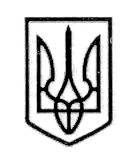 УКРАЇНАСТОРОЖИНЕЦЬКА МІСЬКА РАДАЧЕРНІВЕЦЬКОГО РАЙОНУЧЕРНІВЕЦЬКОЇ ОБЛАСТІХІV позачергова сесія  VIІI скликанняР  І  Ш  Е  Н  Н  Я    №   ___-14/202128 жовтня  2021 року                                                                     м. СторожинецьПро створення ритуальної служби, затвердження Положення про ритуальну службу міста Сторожинець та Порядку організації поховання і ритуального обслуговування населення, утримання кладовищ та інших місць поховань на території міста СторожинецьЗ метою підвищення якості надання послуг з організації поховань померлих громадян та надання ритуальних послуг населенню міста, відповідно до ст.9 Закону України «Про поховання та похоронну справу», керуючись       ст. 26, 59 Закону України «Про місцеве самоврядування в Україні», міська рада вирішила:  1. Для здійснення організації поховань померлих і надання ритуальних послуг, створити ритуальну службу на базі комунального підприємства «ЗЕЛЕНБУД»  Сторожинецької міської ради Чернівецького району Чернівецької області.2. Затвердити:2.1.    Положення про ритуальну службу міста Сторожинець, що додається. 2.2.   Порядок організації поховання і ритуального обслуговування населення, утримання кладовищ та інших місць поховань на території міста Сторожинець, що додається.3. Комунальному підприємству «ЗЕЛЕНБУД» здійснювати надання послуг з організації поховання і ритуального обслуговування населення, утримання кладовищ та інших місць поховань на території міста Сторожинець на договірних засадах у встановленому законодавством порядку.4. Рішення ХІХ сесії Сторожинецької міської ради VІ скликання від 21.03.2013 року № 4-19/2013 «Про затвердження Положення про ритуальну службу, Положення про порядок функціонування місць поховань в м.Сторожинець та внесення змін у штатний розпис КП «Сторожинецьке ЖКГ» вважати таким, що втратило чинність. 5.  Контроль за виконанням рішення покласти на першого заступника  міського голови   Ігоря  БЕЛЕНЧУКА та постійну комісію міської  ради з питань   житлово-комунального господарства, приватизації, комунальної власності, промисловості, транспорту та зв’язку, впровадження енергозберігаючих технологій, охорони навколишнього природного середовища, розвитку середнього та малого бізнесу, побутового та торгового обслуговування (А.ОЛЕНЮК).Сторожинецький міський голова 			Ігор МАТЕЙЧУКЗАТВЕРДЖЕНОРішенням ХІV позачергової  сесії міської ради VІІI скликання від  28.10.2021  року  №   -14/2021П О Л О Ж Е Н Н Япро ритуальну службу міста Сторожинець      1. Ритуальна служба міста Сторожинець діє на базі Комунального підприємства Сторожинецької міської ради Чернівецького району Чернівецької області «ЗЕЛЕНБУД».      2. Ритуальна служба у своїй діяльності керується Конституцією України, Кодексами України, Законом України «Про поховання та похоронну справу», іншими законами України, нормативно-правовими актами, що приймаються на виконання законів України, а також цим Положенням.     3. Ритуальна служба здійснює організацію поховання померлих та надання ритуальних послуг відповідно Закону України «Про поховання та похоронну справу».     4. Основними завданнями ритуальної служби є:- здійснення організації поховання померлих і надання, передбачених необхідним мінімальним переліком окремих видів, ритуальних послуг та ритуальних послуг, не передбачених цим переліком, а також реалізація предметів ритуальної належності; - організація (утворення) будівництва, утримання в належному стані та охорони місць поховання.     5. Ритуальна служба, відповідно до покладених на неї завдань зобов’язана:- укладати договори-замовлення на організацію та проведення поховання (далі – договір-замовлення);- організовувати поховання померлих, згідно з договорами-замовленнями;- у разі відсутності на ринку ритуальних послуг суб’єкта господарювання, що виявив бажання надавати такі послуги – забезпечує надання даних послуг власними силами, керуючись цим Порядком та вимогами чинного законодавства України.- створювати рівні умови для поховання померлого незалежно від раси, політичних, релігійних та інших переконань, статі, етичного та соціального походження, майнового стану, місця проживання, мовних або інших ознак;- розширювати номенклатуру ритуальних послуг для громадян з різними фінансовими можливостями;- забезпечувати конфіденційність інформації про померлого;- організовувати  виконання роботи з благоустрою місць поховань, відповідно до кошторису;- забезпечувати функціонування місць поховань відповідно до Порядку, визначеному міською радою та ст. 23 Закону України «Про поховання та похоронну справу»;- виділяти місця для поховання померлого на кладовищі, відповідно до вимог нормативно-правових актів;- реєструвати поховання та перепоховання померлих у Книзі реєстрації поховань та перепоховань;- видавати користувачу місця поховання свідоцтво про поховання (за бажанням);- утримання в належному стані та охорони місць поховання, відповідно до порядку, визначеному органами міської ради та статті 23 Закону України «Про поховання та похоронну справу»;- видавати на замовлення громадян довідки про наявність поховання померлого на кладовищах м. Сторожинець;- реєструвати намогильні споруди в Книзі обліку намогильних споруд;- у разі осквернення могил, місць родинного поховання, навмисного руйнування та викрадання колумбарних ніш, намогильних споруд та склепів готувати та подавати до виконавчого органу міської ради відповідний акт про суму та характеристику збитку;- на підставі договору–замовлення забезпечувати безперешкодний доступ на територію кладовища суб’єкта господарської діяльності (далі–виконавця послуг), з яким укладено договір про надання ритуальних послуг;- здійснювати інші функції відповідно до Закону України «Про поховання та похоронну справу».     6. Ритуальна служба забезпечує у доступному для огляду місці, в якому проводиться оформлення замовлень на організацію та проведення поховання померлого, надання замовнику наочної інформації стосовно:- виконавця послуг, з яким укладений договір про надання послуг, його адреси та графіка роботи;- переліку ритуальних послуг із зазначенням вартості, особливостей та строків виконання замовлення;- необхідного мінімального переліку окремих видів ритуальних послуг із зазначенням вартості та строків виконання;- необхідного мінімального переліку вимог щодо порядку організації поховання та ритуального обслуговування населення;- порядку утримання кладовищ, а також інших місць поховань;- вимог щодо утримання та охорони місць поховань;- реєстрації поховань померлих та перепоховань;- організації поховань за рахунок коштів місцевого бюджетів;- пільгового обслуговування населення згідно положень Закону України «Про поховання та похоронну справу», інших нормативно–правових актів;     7. Ритуальна служба має право:- створювати при ритуальній службі дорадчі комісії, до складу яких на рівних правах можуть входити представники органів державної влади та місцевого самоврядування, виконавці послуг (суб’єкти господарювання, які уклали договір про надання послуг з ритуальною службою) та представники громадськості для оперативного вирішення проблем, що виникають у процесі організації поховання та утримання місць поховань;- надавати ритуальні послуги, не передбачені необхідним мінімальним переліком окремих видів ритуальних послуг, виготовляти та реалізовувати згідно з чинним законодавством предмети ритуальної належності.- інші права що виникають у процесі здійснення своїх повноважень.     8. Ритуальна служба забезпечує укладання договорів із суб’єктами господарювання в такому порядку:Суб’єкт господарювання, що виявив бажання працювати на ринку ритуальних послуг має подати до ритуальної служби відповідну заяву щодо укладання договору про надання ритуальних послуг на ім’я її керівника та долучити до заяви засвідчені у встановленому порядку копії таких документів:- довідки про включення до ЄДРПОУ для юридичної особи або довідки про присвоєння ідентифікаційного номера для фізичної особи;- свідоцтва про державну реєстрацію суб’єкта підприємницької діяльності;- свідоцтва оподаткування;- переліку послуг, що пропонуються для надання суб’єктом господарювання;- графіка роботи та номер телефону.Протягом 20 робочих днів з дня отримання заяви ритуальна служба укладає з суб’єктом господарювання договір про надання послуг при наявності всього переліку документів, передбачених цим пунктом.Договір про надання послуг укладається відповідно до вимог Господарського кодексу України, Закону України «Про поховання та похоронну справу», інших законів України, нормативно-правових актів, а також рішень Сторожинецької міської ради та правових актів КП «ЗЕЛЕНБУД».При зміні будь-яких відомостей, вказаних у документах, що додаються до заяви, суб’єкт господарювання повинен у десятиденний строк письмово повідомити про це ритуальну службу.Забороняється надання послуг без оформлення договору-замовлення.Договір-замовлення заповнюється в двох примірниках, з яких один передається Замовнику, другий – Виконавцю послуг.У разі виникнення потреби в додаткових ритуальних послугах, не передбачених укладеним договором-замовленням, їх виконання погоджується із Замовником і оформляється окремим договором-замовленням.Замовник має право у процесі виконання замовлення внести до нього часткові зміни, які повинні бути прийняті Виконавцем за умови, що їх виконання технічно і технологічно можливе та до оформленого договору-замовлення внесено відповідні зміни вартості послуг.У разі надання неякісних ритуальних послуг з поховання та ритуального обслуговування Замовник має право вимагати від Виконавця послуги безоплатного надання послуги належної якості або відшкодування завданих збитків.У разі придбання товарів ритуальної належності неналежної якості Замовник має право вимагати від продавця (виробника предметів ритуальної належності):- безоплатного усунення недоліків товару; - відшкодування зазначених збитків; - заміни на аналогічний товар належної якості (якщо ціна на товар змінилася, перерахунок вартості не проводиться);- відповідного зменшення купівельної ціни зазначених товарів;- заміни на такий самий товар іншої марки (моделі, артикулу, модифікації) з відповідним перерахуванням купівельної ціни, що діяла на момент обміну.
Виконавець послуги, продавець (виробник предметів ритуальної належності) не несе відповідальності за недоліки в наданих послугах (товарах), якщо доведе, що вони виникли з вини самого Замовника чи внаслідок непереборної сили.5.13. Якщо Виконавець надає неякісні послуги чи не виконує, прострочує надання послуги, згідно з договором-замовленням він несе відповідальність відповідно до Закону України “Про захист прав споживачів”.Секретар міської ради				 Дмитро БОЙЧУКЗАТВЕРДЖЕНОРішенням ХІV позачергової  сесії міської ради VІІI скликання від  28.10.2021  року  №   -14/2021ПОРЯДОК організації поховання і ритуального обслуговування населення, утримання кладовищ та інших місць поховань на території міста Сторожинець	1. Цей Порядок  визначає заходи щодо здійснення в місті Сторожинець діяльності з поховання померлих громадян, регулює відносини, що виникають після смерті (загибелі) особи, щодо проведення процедури поховання та є обов’язковим для виконання всіма підприємствами, організаціями і приватними особами, які здійснюють супроводження тіла померлого громадянина з моменту смерті до поховання або займаються ритуальним обслуговуванням в місті Сторожинець (суб’єкти господарювання (далі–виконавці послуг)).      Порядок  розроблено  з  метою  реалізації  положень Закону України "Про поховання та похоронну справу",  Наказу Державного комітету України з питань житлово-комунального господарства N 193 від 19.11.2003р., Наказу Міністерства регіонального розвитку, будівництва та житлово-комунального господарства України N 328 від 03.07.2012р. та функціонування кладовищ по вул. Полтавській, Чернівецькій, 2 пров. Б. Хмельницького міста Сторожинець.Основні терміни, використані в цьому Порядку відповідають термінам визначеними Законом України "Про поховання та похоронну справу".2.  З метою розміщення кладовища для поховання тіл померлих на території міста Сторожинець КП «ЗЕЛЕНБУД», відповідно до вимог земельного законодавства та гігієнічних вимог щодо облаштування та утримання місць поховань, надаються земельні ділянки по вулиці Полтавській загальною площею 4га., земельна ділянка по вулиці Чернівецькій загальною площею 2.5га., земельна ділянка по 2 провулку Б. Хмельницького загальною площею 3га.3. Поховання померлих, на території кладовищ, здійснюється шляхом, в порядку та відповідно до вимог Закону.4. Функціонування кладовищ забезпечує комунальне підприємство «ЗЕЛЕНБУД» (далі–ритуальна служба).5. Розпорядок роботи кладовищ: початок о 8 год.00 хв., кінець 17 год.00хв., без вихідних днів.6. Організація та проведення поховання померлого здійснюється ритуальною службою або, за відповідним договором, суб’єктами господарювання інших форм власності.     Вартість таких послуг встановлюється в порядку і в межах, встановлених законодавством, виконавчим органом міської ради згідно з цінами, що діють на момент оформлення договору-замовлення про їх надання.     Особа, яка зобов’язалася поховати померлого, на підставі свідоцтва про смерть, згідно Закону, письмово звертається до ритуальної служби з приводу виділення земельної ділянки та укладення відповідного договору-замовлення на організацію та проведення поховання. Ця особа має право вибирати виконавців послуг серед суб’єктів господарської діяльності, які уклали договори із ритуальною службою про надання цих послуг.      Створення відповідних умов виконавцю чи особі, яка зобов’язалась поховати померлого, згідно його волевиявлення, оформлення договорів–замовлень на організацію та проведення поховання та інших документів здійснюються ритуальною службою за адресою: м.Сторожинець, вул. Полтавська, 8 (адмінбудівля).     У приміщеннях моргів, лікарень, органів реєстрації актів цивільного стану на видному, доступному для громадян місці розміщується інформація про місцезнаходження ритуальної служби в населеному пункті, її телефон та режим роботи.7. Поховання тіла померлого покладається на виконавця волевиявлення померлого. Якщо у волевиявленні померлого немає вказівки на виконання волевиявлення чи в разі відмови виконавця від виконання волевиявлення померлого, поховання здійснюється чоловіком (дружиною), батьками (усиновителями), дітьми, сестрою, братом, дідом або бабою, онуком (правнуком), іншою особою, яка зобов’язалася поховати померлого (далі – Замовник). Зазначені особи можуть доручити здійснення поховання у відповідності до чинного законодавства іншій фізичній чи юридичній особі на підставі письмового договору, істотними умовами якого є: найменування сторін; предмет договору; перелік послуг, їх вартість, особливості та терміни виконання; порядок розрахунків; права, обов’язки та відповідальність сторін; умови зміни або припинення дії договору; порядок вирішення спорів; дата і місце укладання договору.     Замовник повинен завершити весь процес поховання померлого від отримання лікарського свідоцтва про смерть до поховання. Замовлення на поховання оформляється при пред'явленні паспорта або іншого документа, що засвідчує особу. Якщо обов'язок щодо організації похоронів узяла на себе інша фізична чи юридична особа, також потрібний відповідний договір або гарантійний лист і доручення від замовника з вказівкою представника і його даних. За бажанням замовника може бути наданий весь гарантований перелік послуг із затверджених мінімальних цін. При цьому інші послуги можуть бути надані за комерційними цінами і тарифами за згодою сторін.8. Підставою для оформлення договору–замовлення на організацію та проведення поховання померлого є свідоцтво про смерть померлого та волевиявлення померлого, оформлене при житті, або його рідних.Укладання договору-замовлення на підпоховання померлого в родинну могилу проводиться на підставі свідоцтва про смерть померлого, згоди користувача місця родинного поховання, оригіналу свідоцтва про смерть чи свідоцтва про поховання першого похованого.9. Оформлення договору–замовлення на організацію та проведення поховань здійснюється за день до проведення поховання при наявності документів, передбачених чинним законодавством. Як виняток, при наявності відповідних підстав та технічної можливості, поховання померлого може бути здійснено в день оформлення договору-замовлення. 10. Поховання проводиться не раніше, як через 24 години після настання смерті. Вказаний строк може бути зменшений, якщо труп підлягав патологічному розтину або судово-медичному дослідженню, про що повинна бути відмітка в медичній довідці.11. Організація оформлення договору–замовлення та здійснення поховання проводиться відповідно до вимог Необхідного мінімального переліку вимог щодо порядку організації поховання і ритуального обслуговування населення, затвердженого наказом Держжитлокомунгоспу України від
19 листопада 2003 року № 193 та зареєстрованого Міністерством юстиції України 8 вересня 2004 року за № 000/9712.12. Експлуатація та утримання місць поховання здійснюється відповідно до положень Закону «Про поховання та похоронну справу» та Порядку утримання кладовищ та інших місць поховань, затвердженого наказом Держжитлокомунгоспу України від 19 листопада 2003 року № 193 та зареєстрованого Міністерством юстиції України 8 вересня 2004 року за № 000/9712.13. Після здійснення поховання виконавцю волевиявлення померлого або особі, яка взяла на себе зобов’язання поховати померлого, як користувачу місця поховання, за його бажанням, видається відповідне свідоцтво про поховання, яке дає право на встановлення намогильної споруди в межах могили, вирішення про проведення підпоховання, облаштування місця поховання. Кожне поховання реєструється в спеціальній Книзі реєстрації поховань. Копання могили здійснюється робітниками кладовищ.     За зверненням Виконавця волевиявлення чи особи, яка взяла на себе зобов’язання поховати померлого, на території кладовища безоплатно виділяється місце для поховання померлого.     На бажання Виконавця волевиявлення чи особи, яка взяла на себе зобов’язання поховати померлого, для поховання двох чи більше померлих безоплатно виділяється місце для родинного поховання.     Кожне поховання померлого здійснюється в окремій могилі.     Довжина могили для дорослого повинна бути не менше двох метрів, ширина – , глибина – не менше  від поверхні землі до кришки труни, з урахуванням місцевих ґрунтово-кліматичних умов. У разі поховання померлих дітей розміри могили можуть бути відповідно зменшені.     Відстань від дна могили до рівня стояння ґрунтових вод повинна бути не менше , висота намогильного горбка – .     Захоронення біологічного матеріалу проводиться на глибині не менше 1м.      У разі поховання тіла померлого в сидячому положенні товщина ґрунту над тілом померлого від поверхні землі має бути не меншою за .14. Як правило на кладовищах відводиться місце для одинарного поховання. Існуючі поховання на кладовищі поділяються на:      У разі поховання померлого в нестандартній труні викопується могила залежно від довжини труни.     Для поховання померлих одиноких громадян, осіб без визначеного місця проживання, громадян, від поховання яких відмовилися рідні, невпізнаних трупів надається земельна ділянка під одинарне поховання.     Для оформлення безоплатного поховання померлого (загиблого), що має особливі заслуги чи особливі трудові заслуги перед Батьківщиною, і спорудження надгробка Замовник подає ритуальній службі свідоцтво про смерть померлого (загиблого), копію посвідчення, що підтверджує особливі заслуги чи особливі трудові заслуги перед Батьківщиною. Витрати на поховання зазначеної категорії померлих та спорудження надгробка здійснюються на підставі договорів-замовлень, підтверджених особами, що отримали права і пільги.     Для організації безоплатного поховання померлого учасника бойових дій відповідно до Закону України “Про увічнення Перемоги у Великій Вітчизняній війні 1941-1945 років” визначається перелік ритуальних послуг, необхідних для поховання цієї категорії померлих, оплата яких здійснюється за рахунок коштів місцевого бюджету.     Для оформлення такого поховання Замовник подає ритуальній службі свідоцтво про смерть померлого, копію посвідчення, що підтверджує віднесення особи померлого до зазначеної категорії.     У разі смерті громадянина на території іноземної держави та за наявності письмового волевиявлення про поховання його тіла на території України, посвідченого належним чином, поховання здійснюється у відповідних місцях поховань на території України виконавцем волевиявлення померлого або особою, яка зобов’язалася поховати померлого, за сприяння консульської установи чи дипломатичного представництва України.     У разі смерті одинокого громадянина або громадянина, від поховання якого відмовилися рідні, на території іноземної держави та за наявності письмового волевиявлення про поховання його тіла на території України, посвідченого належним чином, поховання здійснюється у відповідних місцях поховань на території України в порядку, встановленому Кабінетом Міністрів України.15. Поховання на Почесних алеях кладовища проводиться за відповідним рішенням виконавчого комітету,  тільки за наявністю відповідного дозволу, таких осіб:- героїв Радянського союзу;- героїв Соціалістичної праці;- повних кавалерів ордена Слави;- осіб, нагороджених чотирма і більше медалями «За відвагу»;- повних кавалерів ордена Трудової Слави; - поховання померлих (загиблих) військовослужбовців (сектори військових поховань),- почесних громадян міста.     Бронювання місць на Почесній алеї забороняється окрім чоловіка або дружини зазначених вище осіб.     На інших ділянках кладовищ поховання здійснюється на загальних підставах.     Для почесних поховань можуть відводитися земельні ділянки поза територією місць поховання, на яких створюються меморіальні бульвари, сквери, парки і кургани Слави (стаття 23 Закону України “Про поховання та похоронну справу”).     Рішення про почесне поховання приймається в кожному конкретному випадку виконавчим комітетом міської ради.16. Організація поховання одиноких громадян, осіб без певного місця проживання, осіб, від поховання яких відмовилися рідні, знайдених, невпізнаних трупів, у разі відсутності родичів або осіб чи установ, які можуть взяти на себе організацію поховання, покладається на ритуальну службу згідно із замовленням медичних закладів за рахунок коштів місцевого та державного бюджету.     Поховання зазначених осіб проводиться з відома органів внутрішніх справ.
     Доставка в морг для встановлення причин смерті цієї категорії осіб здійснюється   КП “ЗЕЛЕНБУД” за рахунок коштів місцевого бюджету.     Забезпечення належного санітарного й естетичного стану місць поховань померлих (загиблих) силами робітників, що займаються санітарним утриманням кладовищ, здійснюється комплекс робіт з утримання і догляду за місцями поховань зазначають категорії.     Комплекс щорічних робіт включає:- підсипку та формування намогильних пагорбів у процесі просідання ґрунту на місцях поховань;- вирівнювання реєстраційних знаків;- прибирання місць поховань та міжмогильних проходів від листя;- вирубування чагарників;- прибирання та благоустрій території ділянок по периметру поховань;- інші роботи визначені в договорі.     Фінансування робіт за утриманням місць поховань одиноких і безрідних здійснюється за рахунок коштів міського бюджету.     Кожне поховання та перепоховання реєструється в спеціальній Книзі реєстрації поховань та перепоховань померлих громадян (далі – Книга реєстрації), форма якої затверджена наказом Державного комітету України з питань житлово-комунального господарства N 193 від 19.11.2003р.     Запис до Книги реєстрації здійснюється в алфавітному порядку, за роками, у цілому по кладовищу чи, де це необхідно, окремо за кожним сектором. Усі графи Книги реєстрації обов’язково заповнюються чорним або фіолетовим чорнилом. Виправлення написаного в Книзі реєстрації не допускається. Книга реєстрації має бути прошнурованою, пронумерованою та скріпленою печаткою.                                           Книга реєстрації зберігається на кладовищі постійно, а в разі ліквідації кладовища – передається на зберігання до місцевого архіву.     Для забезпечення ведення Книги реєстрації в місті Сторожинець визначено розпорядника кладовища.17. Перепоховання останків померлих допускається у виняткових випадках при наявності обґрунтованої причини.     Для прийняття рішення щодо здійснення перепоховання останків померлого користувач місця поховання подає такі документи:- заяву з обґрунтуванням причин перепоховання;- висновок місцевого медичного закладу чи санепідемслужби про можливість ексгумації;- свідоцтво про смерть;- дозвіл виконавчого комітету міської ради, на поховання останків на іншому кладовищі згідно з п. 4.2.1. Інструкції про порядок поховання, утримання кладовищ і організацію ритуального обслуговування в населених пунктах України, КДІ -204/12.     За результатами розгляду поданих документів приймається рішення про перепоховання останків померлого на інше місце поховання чи, у разі відсутності підстав, надається обґрунтована відмова.     Ритуальна служба забезпечує оформлення договору–замовлення на перепоховання та призначає строк його проведення.     Ексгумація здійснюється, як правило, у зимовий період у присутності представника санепідемслужби чи медичного працівника, участь якого при проведенні перепоховання забезпечує користувач.     Винятком з правил є ексгумація на вимогу слідчих органів та прокуратури, яка здійснюється згідно із статтею 192 Кримінально-процесуального кодексу України.      Вона здійснюється у присутності слідчого, судмедексперта чи медичного працівника та двох понятих за рахунок коштів з місцевого бюджету.     Після ексгумації могила повинна бути засипана, поверхня ґрунту розрівняна та засіяна травою.     Про виймання останків із могили робиться запис у Книзі реєстрації, а при похованні в іншому місці робиться новий запис до Книги реєстрації.18. На могилах (місцях родинного поховання), у межах наданої земельної ділянки, можуть установлюватися намогильні споруди та елементи благоустрою могили.     Для установлення намогильної споруди користувач місця поховання подає до ритуальної служби такі документи:- заяву;- оригінал свідоцтва про смерть похованого;- свідоцтво про поховання;- документи, що підтверджують придбання намогильної споруди, її ціну та дату реалізації;- реквізити виконавця намогильної споруди.     Установлені намогильні споруди реєструються в Книзі обліку намогильних споруд (далі – Книга обліку), форма якої затверджена наказом Державного комітету України з питань житлово-комунального господарства N 193 від 19.11.2003р. Термін зберігання Книги обліку намогильних споруд постійний. Записи до Книги обліку проводяться в алфавітному порядку. Заповнюється Книга обліку в одному примірнику.     На могилах (місцях родинного поховання), у межах наданої земельної ділянки, можуть установлюватися намогильні споруди та елементи благоустрою могили після просадки ґрунту.     Усі намогильні споруди, що встановлюються на могилі, повинні відповідати стандартам та технологіям.      Утримання в належному санітарному стані могил, місць родинного поховання, намогильних споруд здійснюється їх користувачами (власниками) за рахунок власних коштів. Громадяни, які не мають можливості доглядати за місцем поховання самостійно, повинні укладати договір на виконання цих робіт з ритуальною службою.19. На території кладовищ не можуть бути розміщені об’єкти іншої, крім комунальної форми власності, за винятком намогильних споруд, склепів, які є власністю осіб, які придбали їх за власні кошти.20. На могилах (місцях родинного поховання) у межах наданої земельної ділянки можуть установлюватися намогильні споруди та елементи благоустрою могили.     Усі роботи на кладовищах, пов’язанні з встановленням намогильної споруди (монтаж, демонтаж, ремонт, заміна) розпочинаються після повідомлення розпорядника кладовища та пред’явленні паспорта або іншого документа, який посвідчує особу.     Після виконання робіт з облаштування могили користувач зобов’язаний забезпечити прибирання території біля могили та винесення сміття до спеціально відведених місць на кладовищі, а у випадку заміни старих пам’ятників на нові вивезення їх за територію кладовища.     Встановленні намогильні споруди та виконані елементи благоустрою за межами наданої ділянки, підлягають знесенню адміністрацією кладовища без попередження.     Висадження дерев, кущів, встановлення огорож, лав та столиків на території кладовищ без дозволу розпорядника кладовища забороняється.21. Катафальний транспортний засіб, а також супроводжуючий їх транспорт, створюючий похоронну процесію, має право безперешкодного безкоштовного проїзду на територію кладовищ. Катафальні перевезення допускається здійснювати лише катафальними транспортними засобами, які зареєстровані у встановленому порядку. На кладовищах може бути введений спеціальний режим руху по їх території.22. Кладовище відкрито для відвідувань на протязі світлового дня.     На територіях кладовищ відвідувачі не повинні порушувати тишу та порядок.     На територіях кладовищ забороняється:- вигулювати або випасати тварин;- розпалювати вогнище, брати ґрунт, залишати будівельні та інші матеріали;- пересуватися на велосипедах, санках, коньках, лижах, а також без необхідності користуватись автотранспортом;- займатися комерційною діяльністю;- перебувати в час, не визначений графіком роботи.Громадяни або представники організації, на ім’я яких зареєстровано могили, для догляду за могилами мають право користуватись своїм інвентарем.Виникаючі майнові та інші спори між ритуальною службою, замовниками, виконавцями, суб’єктами господарювання та громадянами вирішуються у встановленому законодавчому порядку.23. Особи, винні в порушенні законодавства про поховання померлих, несуть відповідальність згідно з чинним законодавствам України.24.Здійснення будь-яких робіт та надання послуг території кладовища без дозволу розпорядника кладовища забороняється. У разі необхідності, розпорядник кладовища може залучає до роботи спеціалістів інших установ та організацій міста.25. Відповідальність за організації поховання і ритуального обслуговування населення, утримання та охорона кладовища покладається на розпорядника кладовища. 26.Утримання кладовищ, військових кладовищ, військових братських та одиночних могил, земельних ділянок для почесних поховань, братських могил, а також могил померлих одиноких громадян, померлих осіб без певного місця проживання, померлих, від поховання яких відмовилися рідні, місць поховань знайдених невпізнаних трупів та охорона всіх місць поховань забезпечуються виконавчим органом міської ради за рахунок коштів місцевого бюджету.     Охорона місць поховань здійснюється відповідно до статті 31 Закону України “Про поховання та похоронну справу”.     У разі осквернення могил, місць родинного поховання, навмисного руйнування чи викрадання колумбарних ніш, намогильних споруд та склепів відшкодування матеріальних збитків користувачу (Власнику) здійснюється за рахунок коштів місцевого бюджету.     У разі природного руйнування намогильних споруд, гарантійний термін яких скінчився, їх відновлення здійснюється за рахунок користувача.     У разі крадіжок, осквернення чи пошкодження намогильної споруди, яка не зареєстрована в установленому порядку, відшкодування Власникам матеріальних збитків не здійснюється. Секретар міської ради				 Дмитро БОЙЧУКВиконавець:Начальник  відділу містобудування, архітектури, житлово-комунального господарства, транспорту, благоустрою та інфраструктури                 Віталій ГРИНЧУКНазва похованняРозмірРозмірРозмірРозмірРозмірНазва похованняЗемельної ділянкиЗемельної ділянкиЗемельної ділянкиМогилиМогилиНазва похованняплоща,кв.мдовжина,мширина,мдовжина,мширина,мРодинне6,62,23,02,01,0Подвійне4,82,22,22,01,0Одинарне3,32,21,52,01,0Почесне4.42.22.02.01.0Урна з прахом0,640,80,80,80,8